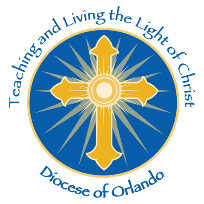 Please Type/Print Names:The deacon’s annual assessment is an assessment of his ministry and professional qualities encompassing the entire fiscal year (July 1 to June 30).  The assessment is the responsibility of the pastor and is based on the deacon’s previous year’s expectations, the deacon’s self-assessment and self-development plan.  Each deacon’s active participation in the process of the assessment is critical to its success and purpose.  Past accomplishments, affirmations, recommendations, new requirements, and action plans and goals are all essential ingredients of this assessment.For the deacon’s part, he should provide you with the following documents to assist you in your assessment of his performance:his Annual Self-Evaluation which includes his Self-Development plan for the coming year andhis completed Continuing Formation Worksheet documenting a minimum of 30 continuing formation credits.Please check the choice that best responds to the below statements:What are the strengths and challenges of the Deacon’s personal and pastoral qualities?* Please provide an explanation for these marks. PARISH NEEDS & EXPECTATIONS: Based on the Deacons gifts, abilities and availability, briefly describe what ministries would you like to see this deacon engaging in over the next year? Ministry of Charity and Justice: 	Ministry of Word: 	Ministry of Liturgy: 	AGREEMENT:  The pastor and parish community agree to support this deacon and his family challenging him to live fully his dual vocations of marriage and diaconate.  We will keep open avenues of communication so that the unfolding role of the deacon will be able to grow in our midst.  In addition, the parish will provide financial support, to include an annual assessment, for the cost of their continuing formation, annual retreat and convocation for the Deacon and his spouse. We rely on the Holy Spirit to enable us to fulfill the commitments we enact in this agreement for the good of the parish community and the glory of God.SIGNATURES:Pastor			Date	Deacon				DateReceived by:   						    A copy will be filed in Deacon’s permanent Record		Director, Permanent Diaconate	Date	DeaconPastorParishTHE DEACON…THE DEACON…Strongly AgreeAgreeDisagreeStrongly Disagree*Don’t Know1.…is a man of prayer.2.…demonstrates the importance of his family life.3.…is compassionate/caring.4.…relates well with fellow ministers & parishioners.5.…seeks and responds well to feedback.6.…can perform in stressful situations and conflict. 7.…maintains reasonable balance & control under the most difficult circumstances.8.…is dependable, trustworthy & maintains appropriate confidentiality.9.…relates well with you, as pastor, and other assigned priests.10.…tells his faith story and accompanies others on their faith journey.THE DEACON…THE DEACON…Strongly AgreeAgreeDisagreeDisagreeStrongly Disagree*Strongly Disagree*Don’t Know11.…meets his commitments to the Ministry of Charity and Justice.  Is engaged in the social justice ministries of the parish and has a primary ministry outside the walls of the parish.12.…meets his commitments to the Ministry of Word.  Is engaged in the catechetical ministries of the parish.13.…is an effective homilist for daily & Sunday Mass.14.…meets his commitments to the Ministry of Liturgy.  Is engaged in the sacramental ministries of the parish (i.e. Deacon of the Mass, Communion Services, Baptisms, witnesses’ weddings, presides at wake & funeral services).15.…maintained the status of a Deacon in Good Standing?☐ All☐ Most☐ Most☐ Some*☐ Some*☐ None*☐ None*